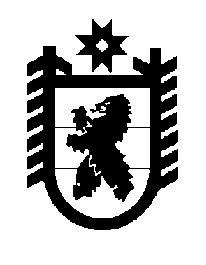 Российская Федерация Республика Карелия    ПРАВИТЕЛЬСТВО РЕСПУБЛИКИ КАРЕЛИЯПОСТАНОВЛЕНИЕ                                         от  26 декабря 2017 года № 468-Пг. Петрозаводск О внесении изменений в постановление ПравительстваРеспублики Карелия от 15 июля 2014 года № 227-П                  	Правительство Республики Карелия п о с т а н о в л я е т:	Внести в постановление Правительства Республики Карелия от 15 июля 2014 года № 227-П «Об утверждении государственной программы Республики Карелия «Информационное общество в Республике Карелия» на 2014 – 2020 годы» (Собрание законодательства Республики Карелия, 2014, № 7, ст. 1301; 2016, № 12, ст. 2623; Официальный интернет-портал правовой информации (www.pravo.gov.ru), 27 июня 2017 года, № 1000201706270001) следующие изменения:1) в преамбуле слова «утвержденным распоряжением Правительства Республики Карелия от 26 сентября 2012 года № 574р-П» заменить словами «утвержденным распоряжением Правительства Республики Карелия                           от 23 марта 2017 года № 158р-П»;	2) в государственной программе Республики Карелия «Информационное общество в Республике Карелия» на 2014 – 2020 годы, утвержденной указанным постановлением:	в паспорте государственной программы Республики Карелия «Информационное общество в Республике Карелия» на 2014 – 2020 годы (далее – программа):	позицию «Целевые индикаторы и показатели результатов государственной программы» дополнить пунктом 51  следующего содержания: 	«51) количество граждан в Республике Карелия, которые зарегистрированы в единой системе идентификации и аутентификации             (далее – ЕСИА) с обязательным предоставлением ключа простой электронной подписи и установлением личности физического лица (с указанием фамилии, имени, отчества, страхового номера индивидуального лицевого счета застрахованного лица в системе персонифицированного учета Пенсионного фонда Российской Федерации) при личном приеме с 1 января по 31 декабря 2018 года, человек»;		позицию «Объем финансового обеспечения государственной программы» изложить в следующей редакции:приложение 1 к программе дополнить пунктом 1.0.0.1.21 следующего содержания: приложение 2 к программе дополнить пунктом 1.1.1.41 следующего содержания: в приложении 4 к программе:в позиции «Государственная программа»:в графе 12 строки «всего» цифры «101900,00» заменить цифрами «109023,94»;в графе «12» строки «Министерство экономического развития и промышленности Республики Карелия» цифры «101900,00» заменить цифрами «109023,94»;после позиции «Мероприятие 1.1.1.4» дополнить позицией следующего содержания:в приложении 5 к государственной программе:в позиции «Государственная программа»:в графе 8 строки «всего» цифры «101900,00» заменить цифрами «109023,94»;в графе 8 строки «средства бюджета Республики Карелия, за исключением целевых федеральных средств» цифры «101900,00» заменить цифрами «102327,44»;в графе 8 строки «средства, поступающие в бюджет Республики Карелия  из федерального бюджета» цифры «0,00» заменить цифрами «6696,50»;в позиции «Основное мероприятие 1.1.1.0»:в графе 8 строки «всего» цифры «101900,00» заменить цифрами «109023,94»;в графе 8 строки «средства бюджета Республики Карелия, за исключением целевых федеральных средств» цифры «101900,00» заменить цифрами «102327,44»;в графе 8 строки «средства, поступающие в бюджет Республики Карелия  из федерального бюджета» цифры «0,00» заменить цифрами «6696,50».
                               Глава                      Республики Карелия                                                                                  А.О. Парфенчиков«Объем финансо-вого обес-печения государст-венной программыГодВсего, тыс. рублейВ том числеВ том числе«Объем финансо-вого обес-печения государст-венной программыГодВсего, тыс. рублейза счет средств бюджета Республики Карелияза счет целевых безвозмездных поступлений в бюджет Республики Карелия«Объем финансо-вого обес-печения государст-венной программы201499306,7799306,770,00«Объем финансо-вого обес-печения государст-венной программы2015139772,50100516,8039255,70«Объем финансо-вого обес-печения государст-венной программы2016185054,20185054,200,00«Объем финансо-вого обес-печения государст-венной программы2017149836,00149836,000,00«Объем финансо-вого обес-печения государст-венной программы2018109023,94102327,446696,50«Объем финансо-вого обес-печения государст-венной программы201996500,0096500,000,00«Объем финансо-вого обес-печения государст-венной программы202063212,3063212,300,00Итого842705,71796753,5145952,20»;«1.0.0.1.21количество граждан в Республике Карелия, которые зарегистриро-ваны в ЕСИА с обязательным предоставлением ключа простой электронной подписи и установ-лением личности физического лица (с указанием фамилии, имени, отчества, страхового номера индивидуального лице-вого счета застрахованного лица в системе персонифицированного учета Пенсионного фонда Российской Федерации) при личном приеме с 1 января                   по 31 декабря 2018 года чело-векххххх559000ххх»;«1.1.1.41Мероприятие.Обеспечение достижения показа-теля, предусмотренного подпунк-том «в» пункта 1 Указа Президента Российской Федерации от 7 мая 2012 года № 601 «Об основных направлениях совершенствования системы государственного управ-ления», посредством доработки (создания) информационных систем, используемых при предо-ставлении государственных и муниципальных услуг в электрон-ном виде, в том числе в части обеспечения взаимодействия с ЕСИА и Единым порталом государственных и муниципальных услуг (функций) (далее – ЕПГУ), и (или) посредством информирова-ния граждан о преимуществах получения государственных и муниципальных услуг в электрон-ном виде и (или) иных мероприя-тий, направленных на достижение указанного показателяМинистерство экономического развития и промышленности Республики Карелия20182018доля граждан, использующих механизм получения государственных и муниципальных услуг в электронной форме, – 70%неисполнение Указа Президента Российской Федерации                  от 7 мая 2012 года № 601 «Об основных направлениях совершенство-вания системы государственного управления»1.0.0.0.1,1.0.0.1.21»;«Меро-приятие 1.1.1.41обеспечение достижения показателя, предусмотренного подпунктом «в» пункта 1 Указа Президента Российской Федерации от 7 мая 2012 года № 601 «Об основных направ-лениях совершенствования системы государственного управления» посредством доработки (создания) информа-ционных систем, используемых при предоставлении государст-венных и муниципальных услуг в электронном виде, в том числе в части обеспечения взаимодействия с ЕСИА и ЕПГУ, и (или) посредством информирования граждан о преимуществах получения государственных и муници-пальных услуг в электронном виде и (или) иных мероприя-тий, направленных на дости-жение указанного показателяМинистерство экономиче-ского развития и промыш-ленности Республики Карелия880404.1010001R0280240--0,000,007123,940,000,00»;